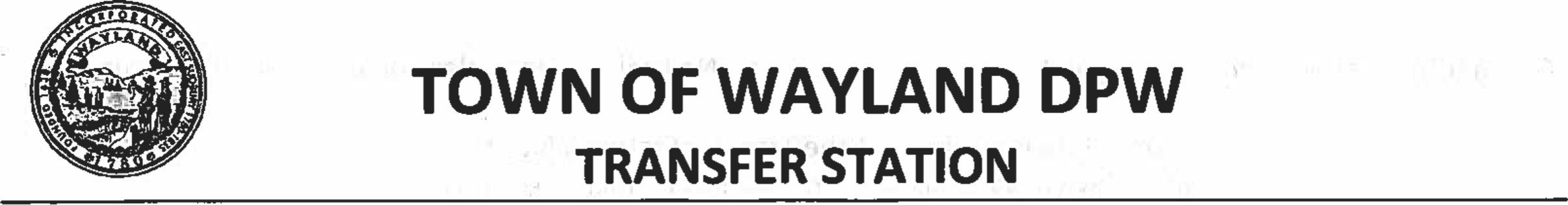 	484 Boston Post Road	508-889-3037	Tuesday 8:OOAM - 4:OOPM	Thursday 7:.OOAM - 4:OOPM	Saturday 7:00AM - 4:OOPMFY2023 PERMIT - $165.00    HOUSEHOLD TRASH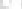 Must be disposed of in Orange Town Trash Bags ONLYBags of all sizes are available for purchase at grocery and hardware stores throughout    Town as well as the Treasurer’s Office in the Town Building at 41 Cochituate Road, the  DPW Offices at 66 River Road, and the Transfer Station.SINGLE-STREAM RECYCLINGDispose of in the Blue Compactors ONLYRECYCLE ONLY THESE THINGS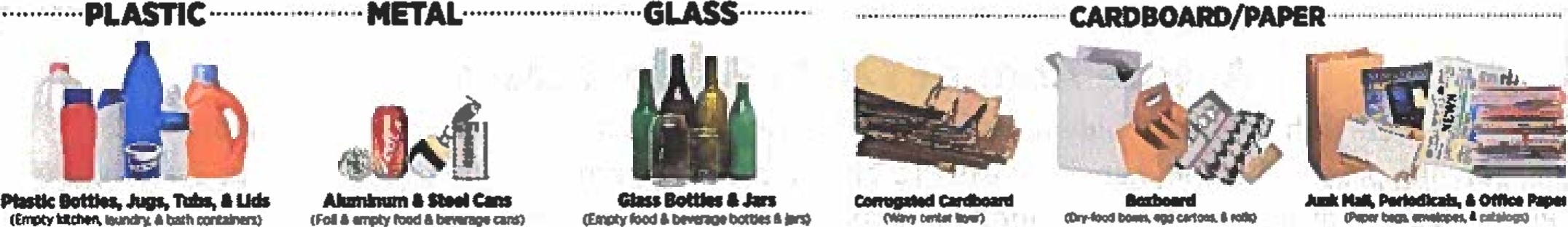 ALSO: 1 and 5 gal. buckets, milk crates, laundry baskets, garden trays/pots, kitty litter buckets, kiddie poolsTRASH THESE THINGS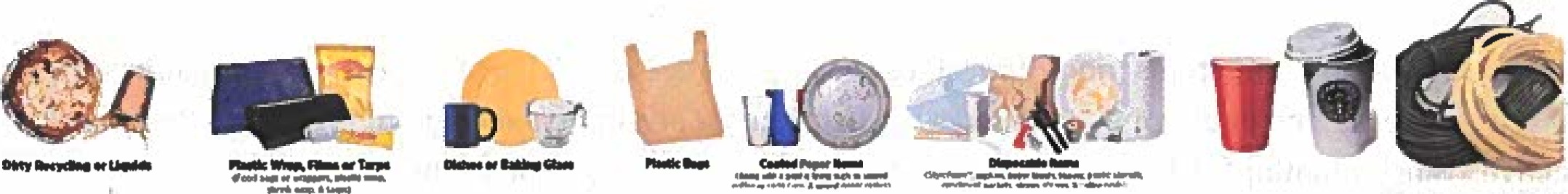 Wayland Organic Waste (WOW) ProgramComposting at the Transfer Station is a convenient, environmentally beneficial, and cost-saving way to handle your organic waste.*Clean and readable books may be placed in the Book Box. Book Box closes at 3:00PM *Leaves and grass clippings may be disposed of in the yard waste area.*Electronics disposal is the first Saturday of every month: $25 per item, $45+ per CRT/Projection TV *Give and Take area is for items in good to excellent condition - No broken items, electronics, or wood           furniture.   * No Business or Commercial Items    No RENTAL TRUCKS or TRAILERS   No Hazardous Materials (explosives, ammunition,       and other dangerous or prohibited materials.			 The Town of Wayland is pleased to provide trash and recycling disposal services at the Transfer Station.  The Town offers “green” recycling of    metal, styrofoam bubble material, electronics, oil, batteries, tires, mattresses & box springs, yard waste, give-n-take items and textile materials & composting.  Additional services include paper-shredding events and rain-barrel &  composting bin distribution.                                                                                                                                      Town costs to dispose of bulky waste items (non-recyclables too large to fit in PAYT (Pay As You Throw) bags) has caused the Board of Public Works to institute a per-item and volume-based fee for such materials.  Residents with an active Transfer Station sticker may pay these disposal fees at the Transfer Station at the time of disposal.  These fees do not apply to single-stream recycling or household trash in PAYT bags.        ________________________________________________________________________________________                                                                                              Bulky Waste Fees*	Paid at the Transfer Station at the time of disposal	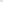 Barrels / Bags larger than 33 gallons………………………………………………………………………. $20 per cubic yardCabinets  $10 per item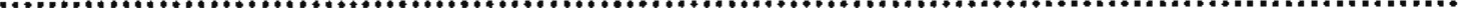 Construction Debris……………………………………………………………………………………………………… $20 per cubic yardCounter Tops  $10 per item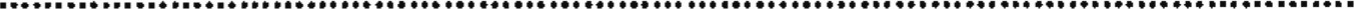 Flooring / Tile  $20 per cubic yard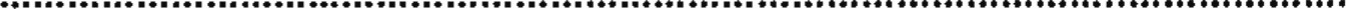 Office Chairs………………………………………………………………………………………………..	 $10 per itemWood Pallets……………………………………………………………………………………………….  $10 per itemPropane Tanks…………………………………………………………………………………………….   $5 per itemFurniture (Wood furniture, chairs, etc.)………………………………….  $10 per item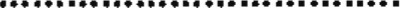 Non-pullout Couches ……………………………………………………………………………………………. $20 per itemMattresses/Boxsprings………………………………………………………………………………………   $50 per item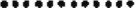 Misc Bulky Waste (items too large for PAYT bags)………………………………………………. $20 per cubic yardPlastic Fencing  $20 per cubic yard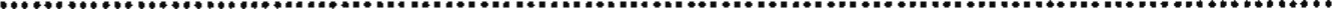 Rugs & Carpet (5-foot length limit)..  $10 per item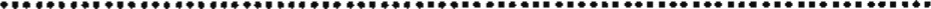 Sinks, Toilets, & Tubs  $20 per item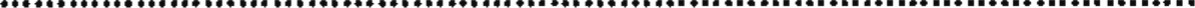 Sleep Sofa / Pullout Couch  $30 per item Tires (Car / motorcycle)………………………………………………………………………………………………. $  5 per item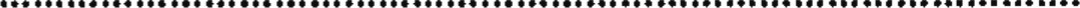 Tires (Large truck)..  $10 per item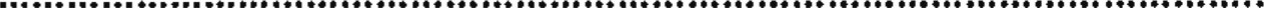 Windows  ………………………………………………………………………………………………………………………  $10 per item         Wood Construction Debris (maximum 5’ in length)……………………………………………..    $20 per cubic yardMinimum Fee………………………………………………………………………………………………………    $5 *Determination of Quantities of Materials and Applicable Fees are at the Sole Discretion of the Transfer Station PersonnelThe DPW thanks you for your patronage and looks forward to continuing to provide this valuable service to Wayland residents.https://www.wavland.ma.us/transfer-station-recvcling-center